Abstract Content for A Treatise on White Magic, Video Commentary, Program 40, Rule 5.5, Continuing Rule Five, THE SOUL AND ITS THOUGHT-FORMS. 1 hr 1 min: pages 172-176. The Six Stages of Discipleship. 1. The stage wherein a disciple is contacted by the Master through another chela. 2. The stage wherein a higher disciple directs the chela from the egoic level. 3. The stage wherein, according to necessity, the Master contacts the chela. 4. The stage wherein the disciple is taught how (in emergencies) to attract the Master’s attention. 5. The stage wherein he is permitted to know the method whereby he may set up a vibration and a call which will entitle him to an interview with the Master. 6. The stage wherein the disciple can get his Master’s ear at any time.  There is a later stage of a still closer identification. To be admitted to the privilege of being an outpost of His consciousness requires an unselfishness and a self-surrender for which few are prepared. Those who are in any way advanced in evolution are having that evolution hastened as never before. Certain factors and methods which should be borne in mind in connection with inspirational writing. Some transmitters work entirely on astral levels. Some work only on mental levels. A Treatise on White Magic Video Commentary 40 95 MB .wmv file
Video of A Treatise on White Magic Video Commentary 40 by Michael D. Robbins. A Treatise on White Magic Video Commentary 40 59 MB .mp3 file
Audio of A Treatise on White Magic Video Commentary 40 by Michael D. Robbins.  Transcript Good morning everybody, literally morning here in Finland. We are on commentary number of 40 and I'm happy about that. We're almost two fifths of the way through this book but of course it gets in some sense is more complicated as we move along. So we're on page 172 and we've come up to that session which is all about the six stages of discipleship and of course these are also mentioned and elaborated in Discipleship in the New Age, volume one. So, a deeper entry into the ashram is what we have here. f. He finds also that the relationship between Master and disciple is governed by law and that there are definite stages of contact and grades in the desired rapport. These can be enumerated, but cannot be enlarged upon.  TWM 172f. He finds also that the relationship between Master and disciple we read last time is governed by law and that there are definite stages of contact and grades in the desired rapport. These can be enumerated, but cannot be enlarged upon. But later He did enlarge upon them and it is my hope that we will be working with at least the first hundred pages, and maybe the last hundred pages of the Discipleship in the New Age. I think some of these things are on Makara https://makara.us in the written form, but perhaps in the video commentary form. We'll be able to get into them more livingly we might say this process begins here with. 1. The stage wherein a disciple is contacted by the Master through another chela on the physical plane. This is the stage of "Little Chelaship".2. The stage wherein a higher disciple directs the chela from the egoic level. This is the stage called a "Chela in the Light".3. The stage wherein, according to necessity, the Master contacts the chela through:a. A vivid dream experience.b. A symbolic teaching.c. A using of a thought form of the Master.d. A contact in meditation.e. A definite, remembered interview in the Master's Ashram.  This is definitely the stage of Accepted Disciple.  4. The stage wherein, having shown his wisdom in work, and his appreciation of the Master's problem, the disciple is taught how (in emergencies) to attract the Master's attention and thus draw on His strength and knowledge and advice. This is an instantaneous happening, and practically takes none of the Master's time. This stage has the peculiar name of "a chela on the Thread, or Sutratma."5. The stage wherein he is permitted to know the method whereby he may set up a vibration and a call which will entitle him to an interview with the Master. This is only permitted to those trusted chelas who can be depended upon not to use the knowledge for anything except the need of the work; no personality reason or distress would prompt them to use it. At this stage the disciple is called "one within the aura."6. The stage wherein the disciple can get his Master's ear at any time. He is in close touch always. This is the stage wherein a chela is being definitely prepared for an immediate initiation or, having taken initiation, is being given specialised work to do in collaboration with his ——. At this stage he is described as "one within his Master's heart."  TWM 172-1731. The stage wherein a disciple is contacted by the Master through another chela on the physical plane. This is the stage of "Little Chelaship". Generally here around the time of the first initiation even before to some degree and this is the true beginning of discipleship more than simply the path of aspiration point of achievement a path of knowing that's … 
Let me see if I have anything here on the path of aspiration … so this is more than simply that and more than simply a probationary discipleship, but it still is a probationary stage. I suppose until we reach the point of accepted discipleship somewhere between the first and second initiations we are being tested and to a certain extent I think we're being tested in various ways all along the path even the path of initiation obviously, but we develop such a focus upon the divine plan and remove our attention from our own personal problems that we really can call it discipleship. We're not being so tested in our personality that it is the main thing. 0:04:30 Now the next stage still occurring before the second initiation.2. The stage wherein a higher disciple directs the chela from the egoic level. This is the stage called a "Chela in the Light". Master DK developed his rapport with AAB when he was the guiding disciple for her long ago. We don't know how long but it's probably got to be some … couple of thousand years ago I would guess. So, the chela may know nothing of this guidance the dinner and higher chela reports to the master about the progress of the individual disciple.The light is intensified and that light is thrown upon the life of the disciple, and upon the life of the disciple and the manner in which the disciple can assist in his or her own very circumscribed circumstances and surrounded by limitation with the Divine Plan. Now as I say will develop more of this when we get into the book Discipleship in the New Age. I would say that many of those presently studying the AAB work and studying seriously and persistently, are chelas in the light. It takes something fairly strong to be a chela in the light, and we're moving past the very beginning stage with all of its ups and downs when we move past little chelaship, we are definitely trying to master the astral body and overcome glamour. But a more strictly mental focus may not be ours yet. This following is the stage of accepted discipleship and He spends quite a bit of time in Discipleship in the New Age dealing with that. It's interesting because the master is taking responsibility increasing responsibility for the chela as in these stages as the first of these stages. 0:09:30 Well, as these stages pass, maybe later the chela and initiate and realizes that the Masters time is very valuable increasing that this realization comes as we move through these stages, but the master has been observing in the chela and what did it say once every 1,000 years, or speeded up a bit, once every 300 years, looking in and reports have been coming in not that this should center our attention on ourselves. Let's just say is long prepared and the master is the one who is initiating these stages responding to the aspiration of the would-be chela. 3. The stage wherein, according to necessity, the Master contacts the chela through:
a. A vivid dream experience. All right, and so the vivid dream experience is a possibility. We know how many dreams escape us and that they are really vagaries in many respects and we had trouble piecing them together, but this such an experience as this would really be impressed upon the brain. That's to say the soul would be helping to impress this inner experience upon the brain
b. A symbolic teaching. We might say this can well occur in waking in consciousness and will point the way to the inner worlds and the phenomena there encountered.
c. A using of a thought form of the Master. This can cause so much trouble if it is the kind that is built by aspiring eager and essentially selfish students, but it can be used, it is a useful thought form and not the kind that is usually built by self-seeking students, who want that pat on the back and those what it is called good words of mediocre cheer and encouragement – those words have somehow impressed me very strongly because our first approaches as DK has taught us are essentially selfish and we find our ways into groups related to the master, through the desire to advance and for more personality purposes rather than through a burning desire to serve. Now here is a direct and conscious
d. A contact in meditation. to the chela in meditation, direct contact with the chela in meditation and who knows what might be said? But when we use such a meditation form as the master in the heart we are setting of these circumstances for such contact and that interestingly enough in they work. With the arcane school and probably the school procedure studies and those groups that are taking their lead from what Alice Bailey did in the early day is the master in the heart meditation is used and we use that in the Moriya Federation of course that doesn't mean that we are eagerly looking for contact with the master but the master can use the form we build even if it's of our ideal self. 0:14:00 Now finally we have the:
e. A definite, remembered interview in the Master's Ashram. This is occurring usually within the hours of sleep but is well remembered and usually yeah now then says that vengeance This is definitely the stage of Accepted Disciple. This definitely the stage of the accepted disciple and it's interesting we have the example in the instructions to FCD who was the psychologist Roberto Assagioli, he was a high disciple and from everything that is said probably an initiate disciple for a probably over the third degree. … I guess it was quite a vivid interview, important interview about the way ahead for FCD and master DK saw fit to help as a word remind FCD of that interview and its content. Now, he was a high disciple and initiate I suppose not remembering everything that had occurred. But we know our own inner life perhaps and we know whether these kinds of experiences do occur for us this would be really impressed upon the brain as we just say he says definitely remembered interview, strongly usually. Impressed on the brain. This and this would be confirmation of true accepted discipleship. All right, now we go on, because we're coming closer to the initiate state of what we also learn here is that these interviews don’t necessarily cease. It's not like you have one interview that informs you that you are an accepted disciple. As the word gets more demanding and more significant in the world sense and more responsible interviews can occur now and then set up at the request of the chela. Let's go on and see a little bit, as I say, when we get back into Discipleship of the New Age, we will read what is more extensively said there. So this is a stage number for the stage were in 4. The stage wherein, having shown his wisdom in work, and his appreciation of the Master's problem – so he has dropped much self-centeredness, the disciple is taught how and notice how reticent the one must be; this is not an everyday chummy relationship, it is like asking Sanat Kumara what I should have for breakfast. As absurd as that seems, there are those who think they are walking in the door of Shambhala to have a nice talk with the planetary logos! I guess they would be breakfast – the frying effect would be pretty strong. So In emergencies to attract the Master's attention and thus draw on His strength and knowledge and advice. Well sometimes this may be necessary because the increasingly world work is demanding This is an instantaneous happening, and practically takes none of the Master's time. Which must be respected and preserved. Of course if the disciple really does appreciate the Masters’ problem and the vast scope of the Masters work then there will certainly be a hesitation or reticence to importune the master for anything but an emergency situation. This stage has the peculiar name of "a chela on the Thread, or Sutratma." Is this sutratmic, combined thread, of consciousness as well as life? I think. I think it's being used in a general sense because it's not just strength, there's knowledge involved here and that involves a consciousness thread. So is the consciousness thread woven into this use of the term, sutratma. We, the disciple, or chela, must wisely determine what is an emergency: it's not the everyday kinds of things which could be and should be handled by oneself. All right, so we are here approaching the third initiation, let us say, and following the third initiation I guess there's another stage but in a way one is chela on the thread and can perhaps use that connection wisely for instantaneous response in emergencies rather than enter fully into the next stage which will definitely take more of the Masters time the stage number five.5. The stage wherein he is permitted to know the method whereby he may set up a vibration and a call which will entitle him to an interview with the Master. This is another thing altogether. At first the interview with the master which may be remembered was set up by the master himself, and then probably for some kind of confirmatory purposes with regard to this disciples consciousness so that he really assumed the responsibility of the accepted disciple. This is a higher level.0:21:40 This is only permitted to those trusted chelas who can be depended upon not to use the knowledge for anything except the need of the work; no personality reason or distress would prompt them to use it. At this stage the disciple is called "one within the aura." To me, as I think about this, it suggests that the third initiation has been passed. Now that will take time and the master working under the law of economy is very busy. I mean he works under many laws but the law of economy is one of them and there has to be an economy of time as well. It’s all part of the steady approach into the heart and soul of the ashram and this is dealt with also in the discipleship two, DINA II, book, where were talking about that long and pillared approach to the heart of the ashram we can put these pieces of information together, but it's also that a greater work to be done it's not to comfort the jailer or to relieve his distress in the stress of service whether it is a real issue that the job is important and it really be well done then such a chela is entitled if he cannot solve the issue by himself, to set up the set up a call or a vibration which entitles to an interview and then that interview would have to occur at a time when the Masters life and the chela’s circumstances allow.6. The stage wherein the disciple can get his Master's ear at any time. He is in close touch always. This is the stage wherein a chela is being definitely prepared for an immediate initiation or, having taken initiation, is being given specialised work to do in collaboration with his ——.  I'm not sure why that blank is there, it makes me want to go and see if there's a problem with the book sometimes in the transcription here … specialized work to do in collaboration with his blank … okay, definitely it is left blank. So, Duty, Dharma, Destiny … we don't know which word it is deleted. Perhaps master, because there is a way that one can collaborate and work with the master … maybe there is the deliberate removal of the word to not promote ambition in that direction, although at this stage. I don't see how that could be, but as we at lower stages assess what the what's the one within the Masters heart might be we might try to approach it in the wrong way. At this stage he is described as "one within his Master's heart." He is always within the aura but in a still more spiritually intimate relationship and his work is integral to the work of the ashram. So this lies ahead and this probably has much relation to preparation for the fourth degree, which a degree which emphasizes the heart center. So maybe there's a connection there of course this lies far ahead of those who usually read the pages of the Tibetan he maybe trains people for the third initiation at the most at least in some kind of public way, a way that is indicated in the teaching. But this is a further type of training I do believe and I think moves towards that sacrificial kind of work which on behalf of the ashram of the master one must undertake is one is approaching the fourth degree of renunciation. And an immediate initiation, so this is all the scientific process that is being prepared for and there probably certain steps with regard to these higher initiations that it is advisable to take or even necessary. There is a later stage of a still closer identification, where there is a blending of the Lights, but there is no adequate paraphrase of the terms used to cover the name. The six stages above mentioned have been paraphrased for occidental understanding and must in no way be considered as translations of the ancient terms.Such are some of the teachings concerning disciples and their recognitions and it is valuable for aspirants to ponder them. It should be realised that though good character, high ethics, sound morality and spiritual aspiration are basic and unalterable requirements, yet more is needed if the right to enter the Master's Ashram is to be granted.To be admitted to the privilege of being an outpost of His consciousness requires an unselfishness and a self-surrender for which few are prepared; to be drawn within His aura so that the disciple's aura forms an integral part of the group aura presupposes a purity which few can cultivate; to have the ear of the Master and to earn the right to contact Him at will necessitates a sensitiveness and a fine discrimination which few would care to purchase at the price. Yet a door stands wide open to all who care to come, and no earnest, sincere soul, who meets the requirements, ever receives a rebuff.  TWM 1740:23:20 There is a later stage of a still closer identification, where there is a blending of the Lights and maybe we can just think of that in that way, but there is no adequate paraphrase of the terms used to cover the name. We can think of it as the seventh stage of the blending of the lights. The six stages above mentioned have been paraphrased for occidental understanding and must in no way be considered as translations of the ancient terms. Because I think if we were to take those terms to an Eastern scholar it would not be they would not be recognizable. This burning of the lights, DK at some point said the chela is virtually a master himself. DK is working, we are told, with five masters within his ashram. So this takes us through the lawful progression of our growing and more ever more responsible relationship with master.  And we'll as they say be studying this this has to be blended with the six stages of the discipleship which is found at the end of DINA I, and a lot more is said there. Now we have reviewed two, really seven stages of discipleship. and I would say that the most pertinent of these pertinent to those who are the usual students for master DK would be the first three, the little chelaship, beginning that work, the chela in the light, where probably the great majority can be found and then the accepted discipleship stage, and He did say well when he gave the figure sent in this book that there were 400 except the disciples in the world those who really knew with definiteness that they were accepted disciples, and I suppose what master what I found they were working with He did say there were many standing on the threshold of that stage and given the probably 90 years or a little s that have passed in the since this book was written there must necessarily be many more given that the consciousness movement if I can call it that swept over the West and coming from the east to the west and doing so much in California and then moving on across the world into the Western civilization. So these are paraphrases and these are not the names as they are known in the east, these paraphrases are not the true names as the Eastern chela might recognize them.Such are some of the teachings concerning disciples and their recognitions the kind of recognition of the disciples have and how we might recognize them and it is valuable for aspirants to ponder them. So obviously this book is still much written for aspirants.It should be realised that though good character, high ethics, sound morality and spiritual aspiration are basic and unalterable requirements, yet more is needed if the right to enter the Master's Ashram is to be granted.0:33:50 … The Masters seek that we will be drawn to the ashrams, that the personnel and the ashrams be filled out, that the book Discipleship in the New Age vol 1, I guess, be used to draw students towards and into the ashrams are at least to help them qualify to be drawn into the ashrams, because these ashrams are points of expression for the hierarchy and as they become more powerful, so the influence upon human consciousness has intensified in the and the power and the consciousness the love of the soul will be spread more widely, as it must be, if spiritual occultism will win the day by the end of the 21st century, as HP Blavatsky says it should, or even must. So we're trying to help with that so that the great thought form of the Ageless Wisdom becomes more current in the minds and hearts of those who are sufficiently advanced to see its value. Obviously, it's not for everybody and he said that it would be a long time before the masses of people would be ready for occultism and we cannot rush the process. It would weaken and perhaps hasten it when you try to force something upon people for which they're not ready there's oftentimes a rebellion and you do more harm than good.  Well anyway onward. To be admitted to the privilege of being an outpost of His (the Masters’) consciousness requires an unselfishness and a self-surrender for which few are prepared Oh it makes one ponder whether one has made that grade and can naturally demonstrate that stage of unselfishness, the self surrenders suggesting a Neptunian approach or Pisces approach not exclusively of course but those signs and that planet that sign of that planet have that but we're talking about an outpost of consciousness so that he can use the chela in the world and perhaps work through that kala least on the soul level, and then the chela has enough connection with the soul to bring through what the master and or the solar angel inspire. to be drawn within His aura so that the disciple's aura forms an integral part of the group aura presupposes a purity which few can cultivate Now these are in my mind at least, rather solemn words and cause me at least, and maybe all of us to ponder our fitness for such work. Anyway the disciples’ aura will form an integral part of the group aura. The chela is now an integral part of the ashram through auric inclusion. to have the ear of the Master and to earn the right to contact Him at will necessitates a sensitiveness and a fine discrimination which few would care to purchase at the price. and obviously master DK is here speaking from experience, he's been through this he's been through this in relation to his own Master Kuthumi.Yet a door stands wide open to all who care to come, and no earnest, sincere soul, who meets the requirements, ever receives a rebuff. So we approach as souls and not as personalities.  Well that's quite a paragraph, and should evoke our careful attention and our willingness at least to attempt to live up to the requirements, or even to become familiar with that, because DK talks about the price, He talks about the purity, He talks about unselfishness and self surrender. 0:39:40 Let's list these things, these requirements. So at the various stages: unselfishness, self surrender, purity, sensitiveness, fine discrimination, self surrender. Let us measure ourselves against the requirements What else can we do? And then attempt somehow to build in these requirements so they become a natural part of what we are, and so that we are not constantly just striving for them but have actually achieved them to a degree. I mean aspiration is good, it leads you there, it leads you in the right direction, but achievement makes it possible to actually enter the next stage and function at the next stage and these things as we can see real incorporation into the ashram are a next stage for the majority of us definitely. There is no question at this time that those who are in any way advanced in evolution are having that evolution hastened as never before in the history of the world. The crisis is so grave and the need of the world so great, that those who can contact the inner side of life, who can even in a small way sense the vibrations of the senior disciples and the Elder Brothers of the race, and who can bring down the ideals, as known on the higher planes, are being very carefully, forcefully, yet strenuously trained. It is necessary that they should be enabled to act accurately and adequately as transmitters and interpreters.I would like to point out certain factors and methods which should be borne in mind in connection with inspirational writing and mediumship, and which have a bearing on the writing of such books as The Secret Doctrine, the Scriptures of the world and those transmitted volumes which potently affect the thought of the race. The interpretation of the process arises from many causes; the status of the writers can be overestimated or not sufficiently appreciated; the terms used by the transmitter being dependent upon his educational status may also be incorrect or give rise to misinterpretation. It is necessary, therefore, that some understanding of the process should be found.Some transmitters work entirely on astral levels and their work is necessarily part of the great illusion. They are unconscious mediums and are unable to check the source from whence the teachings come; if they claim to know that source, they are frequently in error. Some receive teaching from discarnate entities of no higher evolution, and frequently of lower, than themselves. Some are simply abstracting the content of their own subconsciousnesses, and hence we have the beautiful platitudes, couched in Christian phraseology, and tinctured by the mystical writings of the past, which litter the desks of disciples, working consciously on the physical plane.  TWM 174-175There is no question at this time that those who are in any way advanced in evolution are having that evolution hastened as never before in the history of the world. So, the old Chinese curse, may you live in interesting times, it has a little rye detachment to it, is true in a beautiful sense here. That we live in very interesting times and demanding times, when, if we can measure up to the opportunity, evolution is greatly promoted. We have to take a DK very seriously here when he uses the word grave, or uses the word solemn he means that. So this is pre-world War two, remember, that this is written pre-world War two, and the pressure that the solar range of assets earning the angel the presence the pressure that the Ashrama is exerting the approaching Christ even at this time although it was not yet determined in what manner he would reappear, but the approaching Christ and hierarchy were exerting pressure because it was determined that hierarchy would at least externalize. So that pressure rests upon the different parts of our energy system: the head, the heart, the throat, and other areas, but certainly the highest centers and there is a bearing to be undergone. I'm thinking of the second ray of the ray of light bearing influenced and to carry the knowledge to carry the light is a considerable task and there is a weight to it. He goes on to say,The crisis is so grave and the need of the world so great, that those who can contact the inner side of life, who can even in a small way sense the vibrations of the senior disciples and the Elder Brothers of the race, and who can bring down the ideals, as known on the higher planes, because ideals are of great value the soul has its ideals then I'm sure the Monad does too, who can bring down the ideals as known on the higher planes are being very carefully, forcefully, yet strenuously trained. So this is a great reality of life, at this time in the history of humanity, and we are participating if we are sincere in this training. It is not random it is not haphazard it is not rushed but careful and by the power of Vulcan I suppose which represent spiritual will and forcefulness. The factor of forcefulness comes into the training and strenuousness as well as we are not going to find it easy. And I'm sure that anybody who has trodden this as DK calls it, the thorny road of occultism notes, that it is not easy and as they say at each turn a man I must face himself will see himself in the in the rules of the road this is brought forward face himself. It is necessary that they should be enabled to act accurately and adequately as transmitters and interpreters. This is our Mercurian function, because the world knows very little of the possibilities … very little of the Ageless Wisdom in any really responsible sense and a lot of glamour exaggeration self adjulation, flattery, all worth telling surrounds the subjects when they are presented in what I will call the uninformed and rather irresponsible books by authors who have not been gone far enough into the wisdom to realize that the issue is a solemn one and exaggeration is not helpful. 0:46:30 The crisis is so grave, and the need of the world's so great, I mean you just have to look at the news and you see how many people are suffering greatly. Maybe there are karmic factors involved, but the suffering goes on and it is the demand that we find a way to bring that suffering to an end sooner rather than later.  It is necessary that they should be enabled to act accurately and adequately as transmitters and interpreters. That the throws who can contact the inner side of life who can even in a small way sense the vibrations of the senior disciples and the elder brothers of the race and do remember ourselves among such people I hope, who can bring down the ideals think about the Monad of the sixth plane from below and the soul has its idealism and of course we're in the realm of ideas, but when you compare what the monad had knows and attempts to do with still higher sources. They are ideals a higher form of ideal and on the atmic plane or a visit maybe it's there it's the buddhic plane the fifth plane in this subplane we find idealism there from the kind of energy focus in in in relation to which the Christ was presenting his Beatitudes. So ideals are not low things and they can apply to any type of being. It's just that we call them ideals when comparing them with still higher ideas if the emotional vehicle. Agana six from the other direction is involved in the manifestation of the idea and if the level of understanding or listen if the idea is made more accessible to the level of understanding of those who have not quite attained the realm of idea is made more accessible than we can call this the presentation of ideals. Now he says: I would like to point out certain factors and methods which should be borne in mind in connection with inspirational writing and mediumship, and which have a bearing on the writing of such books as The Secret Doctrine, the Scriptures of the world and those transmitted volumes which potently affect the thought of the race. So He is actually here talking about the kinds of things which are communicated by different kinds of sources the forces will be either reliable and related to the hierarchy and part of that very careful forcing and strenuous training that is being spoken up here, or they will be on the other pole, erroneous and misleading, and a waste of time and really an obstacle to the true progress of the reader and the practitioner.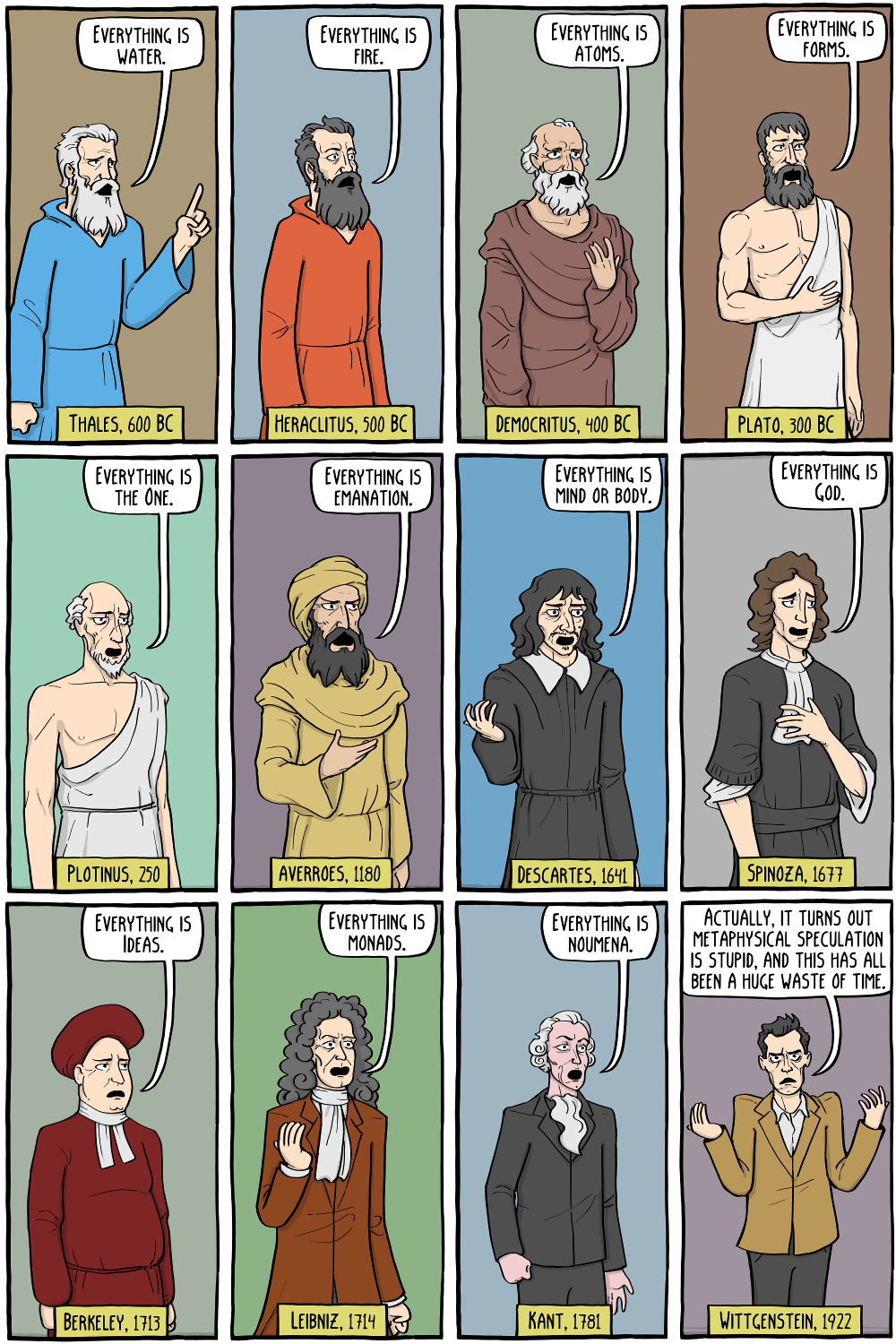 [okay, okay, that was a little transcriber joke meme, in context, by Vicktorya, who loves Michael very much forever of course, and whom just today, during the transcription I’m doing of this, that someone posted this meme to the IdentifyAsBeing@yahoogroups.com group, which Michael has just started, or restarted, or continued, and is ad infinitizing into seeds of the infinite ! yea!  -- His response to this meme was reciprocal humor, so, for your amusement, please enjoy this visual, humorous break in the 40 some odd video transcriptions, thank you to those who are providing me transcription sustenance manna or what not, as we persist, with joy. 
You’re welcome, 
Vicktorya]  Yep, Leo moon/Uranus italics.  Bulleted. 
why am I posting this is self-explanatory.    That was your intermission. ]0:50:00 I don't think we have to worry about that with respect to master DK's work but many are trapped by the promises made from by authors who have not penetrated deeply enough into the true ageless wisdom but there is inspirational writing for sure and there is mediumship and books are written via telepathy and so forth What did he say at some point maybe 4% of it is really authentic.The interpretation of the process arises from many causes; the status of the writers can be overestimated or not sufficiently appreciated – so the work is ignored as being one of the same with the authors with the work of the authors whose status is overestimated.; the terms used by the transmitter being dependent upon his educational status may also be incorrect or give rise to misinterpretation. and hence I want to say illusion.It is necessary, therefore, that some understanding of the process should be found. So this is we know how it is when people fiercely guard what they think has come through them without looking carefully at the personality motives which may be involved and may be distorting the transmission and blinding the author to the source of what is apparently coming through from a very high source. It might be considerably lower source and such authors don't like to admit that or that they have more work to do in relation to discrimination than they have thus far done.Some transmitters work entirely on astral levels and their work is necessarily part of the great illusion. Notice how He still uses the word illusion in relation to astrology now when we become more technical about the description of what illusion is we refer to the lower mind and the misinterpretation of the great ideas and the great thoughts by the lower mind but still the great illusion is connected with the astral plane and sometimes He calls that the plane of the great illusion or the plane of the greatest illusion; sometimes these words are simply used generically not with real specificity.They are unconscious mediums and are unable to check the source from whence the teachings come you just have faith and the source of the presented to those who accept and who for the most part are gullible; if they claim to know that source, they are frequently in error. This is simply a factual presentation of how of this business of communication from the inner worlds is actually working devoid of the glamour and exaggeration and the overvaluation of it.Some receive teaching from discarnate entities of no higher evolution, and frequently of lower, than themselves. Of course, if it's hidden and pertains to the inner worlds, it is overvalued. So let's just say that such teaching is often over value and this is not realized by the author or recipient and transmitter.Some are simply abstracting the content of their own subconsciousnesses, and hence we have the beautiful platitudes, couched in Christian phraseology, and tinctured by the mystical writings of the past this is one of those of the amusing moments here, which litter the desks of disciples, working consciously on the physical plane.  I always like that phrase, those writings don't really belong on the desks of the disciples and when we think of litter and that we should be picked up in thrown away it really shows us that lack of discrimination has piled up a number of books and pamphlets on the desks of disciples, who should know better. But it takes a while to develop the discrimination to help us know better and oftentimes we have to pass have to pass through errors and emerge sadder but wiser with regard to what we thought were valuable sources.  Some work only on mental levels, learning, through telepathy, that which the Elder Brothers of the race and their own souls have to impart. They tap the sources of knowledge stored in the egoic consciousness. They become aware of the knowledge stored up in the brains of disciples on the same ray as themselves. Some of them, being outposts of the Master's consciousness, become also cognizant of His thought. Some use several of the methods, either consciously or unconsciously. When they work consciously, it is then possible for them to correlate the teaching given and, under the Law of Correspondences and through the use of symbols (which they see through mental clairvoyance), to ascertain the accuracy of their teaching. Those who work unconsciously (I refer not to astral psychics), can use only trust and discrimination until they are further evolved. They must accept nothing that contradicts facts imparted through the Lodge's great Messengers, and they must be ready to superimpose upon the modicum of knowledge which they possess a further structure of greater extent.  TWM 175-1760:55:30 Some work only on mental levels, learning, through telepathy, that which the Elder Brothers of the race and their own souls have to impart. This is a higher form of reception and transmissionThey tap the sources of knowledge stored in the egoic consciousness. They can bring through what the Seoul solar ancient notesThey become aware of the knowledge stored up in the brains of disciples on the same ray as themselves. This also can simply be thought and it has already penetrated the brain of disciples usually on the same ray because that makes the access easier. Some of them, being outposts of the Master's consciousness, become also cognizant of His thought. This of course is a higher stage and something of value a real value will be brought through and,Some use several of the methods, either consciously or unconsciously. When they work consciously, it is then possible for them to correlate the teaching given and, under the Law of Correspondences and through the use of symbols (which they see through mental clairvoyance), to ascertain the accuracy of their teaching. Such disciples have spiritual discernment and discrimination.Those who work unconsciously (I refer not to astral psychics), can use only trust and discrimination until they are further evolved. They must accept nothing that contradicts facts imparted through the Lodge's great Messengers, and they must be ready to superimpose upon the modicum of knowledge which they possess a further structure of greater extent. That's an important one, because I have witnessed the receivers who have a conflict between what they receive and what the Masters and reliable sources, let us say, a master like DK has imparted? The contradiction is there and it's a stressful contradiction will they think their own reception is of greater value than that of what the messengers have given or will they examine their own reception and try to reach an understanding of why it is at variance with what the lodges great masters have given. [enquiry could be made as to the allusion] Well I think this is the time … we've reached … the end of A Treatise on White Magic the video commentary number 40, and but goodness what is it, it's in the fifth chapter, so it's probably 5.5 … pages 172 to 176. Just a few pages, and then we will have our beginning of A Treatise on White Magic video commentary number 41 and rule 5.6 is taking a while to go through this rule and we'll begin with page 176. Friends, I appreciate your presence.  We're studying together, thinking together, and I'm sure you will have many good ideas which are not included in the kinds of ideas that I try to present, and the kinds of connections which I try to make, and that's how the light increases. So, if you end up using this for your study group purposes then your ideas will be as important as my ideas and the light will grow, and I'm just presenting my thoughts to try to stimulate the connections between what Master DK says and other things he may have said which give us a broader picture of how to integrate the many parts and pieces of the teaching into one synthetic all. So, we'll see you soon, and all the best, and thank you. 